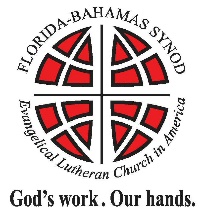 FLORIDA-BAHAMAS SYNODDisaster Response Assessment - CongregationDate: ______________Congregation(Name and City)_________________________________________________________Congregation contact name: __________________________________________________________Email:___________________________________________    Cell: ____________________________Is building habitable?  Yes     No    If no, what worship arrangements have been made?__________________________________________________________________________________Details of work to be done:   Major Repairs	 Minor Repairs ________________________________________________________________________________________________________________________________________________________________________________________________________________________________________________________________________________________________________________________________________________________________________________________________________________________________________________________Estimates Received from Licensed Contractors (3 required; List below & attach copies)______________________________________________	Cost: _______________________________________________________________________________	Cost: _______________________________________________________________________________	Cost: _________________________________Check all that applyFiled application with FEMA, if applicableAmount of FEMA grant________________Filed for SBA LoanAmount of SBA Loan ________________Filed for InsuranceAmount not covered by Insurance ________________Filed for MIF loanAmount of MIF loan ________________Applied for loan through local lender?Amount of loan ________________Other Grants already received?Source: ______________________________________________ Amount: __________________Source: ______________________________________________ Amount: __________________Other fundraising efforts?Source: ______________________________________________ Amount: __________________Source: ______________________________________________ Amount: __________________Have these benchmarks of being church together been met? Filed congregation’s most recent annual parochial report			1 point	 Congregation filed a covenant for mission support in the past year		1 pointWhat % of mission support the congregation shares0								0 points2-5%							1 point6-9%							2 points10%								3 points>10%							5 points Pastor filed Rostered Minister Report in the past year			1 point Pastor and voting members attended most recent Synod Assembly		1 point Pastor attended most recent Conference on Ministry			1 point Pastor and congregants are active in Conference gatherings		1 point	Total Points						____ of 11Additional Comments:________________________________________________________________________________________________________________________________________________________________________________________________________________________________________________________________________________________________________________________________________________________________________________________________________________________________________________________________________________________________________________________________________________________________________________________________________________________________________________________________________________________________________________________________________________________________________________________________________________________________________________________________________________________________________________